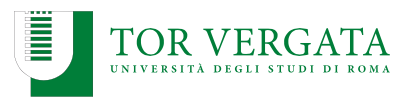 MACROAREA DI SCIENZE MATEMATICHE, FISICHE E NATURALICORSO DI LAUREA TRIENNALE IN SCIENZE BIOLOGICHEMEMORIA SCIENTIFICAtitoloRelatore:									Candidato/a:            Correlatore:Anno Accademico 2019/2020